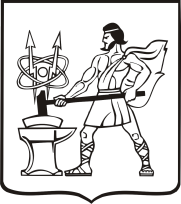 СОВЕТ ДЕПУТАТОВ ГОРОДСКОГО ОКРУГА ЭЛЕКТРОСТАЛЬМОСКОВСКОЙ ОБЛАСТИРЕШЕНИЕот 17.03.2022 № 133/26Об утверждении Положения о старостах сельских населенных пунктов городского округа Электросталь Московской областиВ соответствии со статьей 27.1 Федерального закона от 06.10.2003 № 131-ФЗ 
«Об общих принципах организации местного самоуправления в Российской Федерации», на основании Закона Московской области от 17.07.2018 № 124/2018-ОЗ «О старостах сельских населенных пунктов в Московской области», Совет депутатов городского округа Электросталь Московской области РЕШИЛ:1. Утвердить Положение о старостах сельских населенных пунктов городского округа Электросталь Московской области (прилагается).2. Опубликовать настоящее решение в газете «Официальный вестник» и разместить на официальном сайте городского округа Электросталь Московской области в информационно-коммуникационной сети «Интернет» по адресу: www.electrostal.ru.
        3. Настоящее решение вступает в силу после его официального опубликования.        4. Контроль за выполнением настоящего решения возложить на заместителя Главы Администрации городского округа Электросталь Московской области 
Соколову С.Ю.Председатель Совета депутатовгородского округа Электросталь Московской области                                   О.И. МироничевГлава городского округа Электросталь Московской области                                                                       И.Ю. Волкова                                                                     УТВЕРЖДЕНО                                                                                           решением Совета депутатов                                                                                                  городского округа Электросталь                                                                              Московской области                                                                                  от 17.03.2022 № 133/26ПОЛОЖЕНИЕо старостах сельских населенных пунктовгородского округа Электросталь Московской области               Настоящее Положение разработано в соответствии с Федеральным законом 
от 06.10.2003 №131-ФЗ «Об общих принципах организации местного самоуправления 
в Российской Федерации», Законом Московской области от  17.07.2018  № 124/2018-ОЗ «О старостах сельских населенных пунктов  в Московской области», определяет правовой  статус старосты сельского населенного пункта (далее-староста), порядок назначения старосты и учета мнения населения о кандидатуре на должность старосты, вопросы материально - технического и организационного обеспечения деятельности старосты, порядок взаимодействия старосты  с органами местного самоуправления.
1. Общие положения         1.1. Староста сельского населенного пункта может назначаться в сельском населенном пункте для организации взаимодействия органов местного самоуправления городского округа Электросталь Московской области (далее-органы местного самоуправления) и жителей сельского населенного пункта для решения вопросов местного значения.        1.2. Староста представляет интересы населения сельского населенного пункта, находящегося в границах городского округа Электросталь Московской области, при взаимодействии с органами местного самоуправления, гражданами и организациями.        1.3. Староста осуществляет свои полномочия в соответствии с Конституцией Российской Федерации, федеральными законами и иными нормативными правовыми актами Российской Федерации, законами и иными нормативными правовыми актами Московской области, муниципальными правовыми актами, настоящим Положением.2. Назначение старосты          2.1. Старостой может быть назначен гражданин Российской Федерации, достигший возраста 21 года, проживающий на территории данного сельского населенного пункта и обладающий активным избирательным правом.           Старостой сельского населенного пункта не может быть назначено лицо:         1) замещающее государственную должность, должность государственной гражданской службы, муниципальную должность или должность муниципальной службы;         2)    признанное судом недееспособным или ограниченно дееспособным;         3) имеющее непогашенную или снятую судимость.         2.2. Срок полномочий старосты составляет 2 года.          2.3. Староста назначается Советом депутатов городского округа Электросталь Московской области по представлению схода граждан. Сход граждан  может созываться Советом депутатов городского округа по инициативе группы жителей сельского населенного пункта численностью не менее 30 человек. Сход граждан по вопросу выдвижения кандидатуры старосты правомочен при участии в нем более половины обладающих избирательным правом жителей населенного пункта. В случае, если в населенном пункте отсутствует возможность одновременного совместного присутствия более половины обладающих избирательным правом жителей данного населенного пункта, сход граждан проводится поэтапно в срок, не превышающий одного месяца со дня принятия решения о проведении схода граждан. При этом лица, ранее принявшие участие в сходе граждан, на последующих этапах участия в голосовании не принимают. Решение схода граждан по вопросу выдвижения кандидатуры старосты считается принятым, если за него проголосовало более половины участников схода граждан. Решение схода граждан по вопросу выдвижения кандидатуры старосты оформляется протоколом, который в пятидневный срок после проведения схода граждан представляется в Администрацию городского округа Электросталь Московской области в лице территориального отдела Степановское. Территориальный отдел Степановское в пятидневный срок после представления протокола схода граждан направляет его  и соответствующее уведомление в Совет депутатов городского округа Электросталь Московской области для принятия решения  о назначении старосты.             2.4. Назначение старосты сельского населенного пункта осуществляется Советом депутатов городского округа Электросталь Московской области на ближайшем заседании после получения указанного уведомления и протокола схода граждан по вопросу выдвижения кандидатуры старосты.         2.5. После назначения старосте вручается удостоверение по форме согласно приложению № 1 к настоящему Положению.           2.6. Староста сельского населенного пункта не является лицом, замещающим государственную должность, должность государственной гражданской службы, муниципальную должность или должность муниципальной службы, не может состоять 
в трудовых отношениях и иных непосредственно связанных с ними отношениях 
с органами местного самоуправления.3. Права и обязанности старосты           3.1. Староста сельского населенного пункта для решения возложенных на него задач:- взаимодействует с органами местного самоуправления, муниципальными предприятиями и учреждениями и иными организациями Московской области по решению вопросов местного значения в сельском населенном пункте;- взаимодействует с населением, в том числе посредством участия в сходах, собраниях, конференциях граждан, направляет, по результатам таких мероприятий, обращения и предложения, в том числе оформленные в виде проектов муниципальных правовых актов, подлежащее обязательному рассмотрению органами местного самоуправления;- информирует жителей сельского населенного пункта по вопросам организации и осуществления местного самоуправления, а также содействует в доведении до их сведения иной информации, полученной от органов местного самоуправления;- содействует органам местного самоуправления в организации и проведении публичных слушаний и общественных обсуждений, обнародовании их результатов в сельском населенном пункте;- оказывает организационную и информационную помощь жителям соответствующего сельского населенного пункта по вопросам обращения в органы государственной власти, органы местного самоуправления;- проводит личный прием жителей сельского населенного пункта, направляет по их результатам обращения и предложения в органы государственной власти, органы местного самоуправления;      - организовывает участие жителей на добровольных началах в работах по благоустройству и озеленению территорий общего пользования (улицы, скверы и другие территории общего пользования), обелисков, памятников;- представляет интересы населения, проживающего на соответствующей территории, в органах местного самоуправления, в организациях, предприятиях, учреждениях, осуществляющих свою деятельность на территории городского округа Электросталь Московской области;- оказывает содействие органам полиции в создании добровольных дружин и укреплении общественного порядка;- оказывает содействие органам местного самоуправления в обнародовании муниципальных правовых актов;- принимает участие в организации и проведении культурно-массовых, физкультурно-оздоровительных и спортивных мероприятий, а также досуга проживающего населения;- рассматривает в пределах своих полномочий заявления, предложения, жалобы граждан.        3.2. Органы местного самоуправления в пределах своих полномочий осуществляют:- содействие старосте сельского населенного пункта в решении вопросов местного значения;- информирование старосты сельского населенного пункта по вопросам обеспечения безопасности граждан;-  рассмотрение обращений и предложений старосты сельского населенного пункта.4. Материальное стимулирование старосты4.1.  Староста сельского населенного пункта в соответствии с нормативным правовым актом представительного органа муниципального образования может исполнять свои полномочия на оплачиваемой либо неоплачиваемой основе.         4.2. Материально-техническое и организационное обеспечение деятельности старосты осуществляется Администрацией городского округа Электросталь Московской области в соответствии с решением Совета депутатов городского округа Электросталь Московской области.5. Прекращение полномочий старосты       5.1. Полномочия старосты   прекращаются досрочно по решению Совета депутатов городского округа Электросталь по представлению схода граждан сельского населенного пункта, а также в случае:-   смерти;-   отставки по собственному желанию;-   признания судом недееспособным или ограниченно дееспособным;-   признания судом безвестно отсутствующим или объявления умершим;-   вступления в отношении его в законную силу обвинительного приговора суда;-   выезда за пределы Российской Федерации на постоянное место жительства;-  прекращения гражданства Российской Федерации либо гражданства иностранного государства - участника международного договора Российской Федерации, в соответствии с которым иностранный гражданин имеет право быть избранным в органы местного самоуправления, наличия гражданства (подданства) иностранного государства либо вида на жительство или иного документа, подтверждающего право на постоянное проживание на территории иностранного государства гражданина Российской Федерации либо иностранного гражданина, имеющего право на основании международного договора Российской Федерации быть избранным в органы местного самоуправления, если иное не предусмотрено международным договором Российской Федерации.   5.2 Решение о досрочном прекращении полномочий старосты принимается Советом депутатов городского округа Электросталь Московской области на очередном заседании Совета депутатов городского округа Электросталь Московской области после проведения схода граждан по данному вопросу, а также после выявления обстоятельств, указанных в пункте 5.1 настоящего Положения.Приложение № 1к Положению о старостах сельских населенных пунктовгородского округа Электросталь Московской областиУдостоверение старосты сельского населенного пунктаСовет депутатов городского округа Электросталь Московской областиУДОСТОВЕРЕНИЕ № _________        Место                        _______________для фотографии                Личная подписьместо печатиДействителен до ____ ___________ 20__ г.Фамилия     _________________________                  Имя             _________________________Отчество     _________________________является старостой    _________________________________                                                                        (наименование населенного пункта)Председатель Совета депутатов 
городского округа Электросталь Московской области_________________        ______________________ Подпись                                                             ФИО